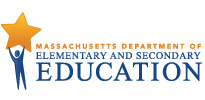 Purpose of this PublicationFall 2019Interested Educators:The following updated list of bilingual word-to-word dictionaries and glossaries is authorized for use by students who are currently reported as English learners (ELs), or who were reported as ELs previously, on all MCAS tests. Please note that providing a bilingual word-to-word dictionary to ELs and former EL students is encouraged, but not required. New titles and languages have been added and a small number of dictionaries have been removed that are no longer available. Additionally, an expanded list of bilingual content area glossaries in other languages has been included. Authorized bilingual dictionaries and glossaries are limited to those that provide word-to-word (or word-to-words) translations and may not include definitions, phrases, or sentence translations. Word-to-word dictionaries and glossaries that have been listed on previous authorized lists, but were removed in subsequent editions, may continue to be used. However, these previous editions may not include all academic language that students may need for the assessments.While the Department would prefer to include word-to-word dictionaries for every language spoken in Massachusetts public schools, there are languages for which a word-to-word dictionary is either unavailable or does not meet the criteria for inclusion. Other languages may have only oral, but no written forms. The Department will continue to add resources as they become available. If you have a suggestion for additional entries and/or dictionaries that should be added or removed from the list, please communicate this information via email to mcas@doe.mass.edu. Table of ContentsList of Authorized Bilingual Word-to-Word Dictionaries and GlossariesThe Massachusetts Department of Elementary and Secondary Education authorizes the following bilingual dictionaries and glossaries for use on MCAS tests by students who are currently reported as English learners (ELs) or who have been reported as ELs in the past. The bilingual dictionaries and glossaries listed in this publication are limited to those that provide word-to-word translations only. A list of distributors appears at the end of this publication.(Please note that the use of dictionaries of any kind is prohibited on ACCESS for ELLs English proficiency tests).AFRIKAANS	Afrikaans-English/English-Afrikaans Practical DictionaryHippocrene Books, Inc., 200025,000 entriesISBN-13: 9780781808460ISBN-10: 0781808464$22.95ALBANIANAlbanian-English/English-AlbanianPractical DictionaryHippocrene Books, Inc., 200618,000 entriesISBN-13: 9780781804196ISBN-10: 0781804191$18.95Albanian Word to Word® Bilingual DictionaryEnglish-Albanian/Albanian-EnglishBilingual Dictionaries, Inc., 201118,000 entriesISBN-13: 9780933146495ISBN-10: 0933146493$19.95AMHARICAmharic-English/English-Amharic DictionaryHippocrene Books, Inc., 199727,000 entriesISBN-13: 9780781801157ISBN-10: 078180115X$35.00 Amharic Word to Word® Bilingual DictionaryEnglish-Amharic/Amharic-EnglishBilingual Dictionaries, Inc., 201319,500 entriesISBN-13: 9780933146594ISBN-10: 0933146590$19.95ARABICArabic-English/English-Arabic (Modern Standard) Compact DictionaryHippocrene Books, Inc., 20043,700 entriesISBN-13: 9780781810449ISBN-10: 0781810442$9.95ARABIC (cont.)Arabic Practical DictionaryArabic-English/English-ArabicHippocrene Books, Inc., 200418,000 entriesISBN-13: 9780781810456ISBN-10: 0781810450$27.50Arabic Word to Word® Bilingual DictionaryEnglish-Arabic/Arabic-EnglishBilingual Dictionaries, Inc., 201319,500 entriesISBN-13: 9780933146419ISBN-10: 0933146418$19.95English-Arabic/Arabic-English Romanized Concise DictionaryHippocrene Books, Inc., 20108,000 entriesISBN-13: 9780781806862ISBN-10: 0781806860$12.95Pocket Arabic DictionaryArabic-English/English-ArabicTuttle Publishing, 20043,000 entries ISBN-13: 9780794601836ISBN-10: 0794601839$6.95Oxford Essential Arabic DictionaryOxford University Press, 201016,000 entriesISBN-13: 9780199561155$19.95ARMENIANArmenian-English/English-ArmenianConcise DictionaryHippocrene Books, Inc., 201110,000 entriesISBN-13: 9780781801508ISBN-10: 0781801508$14.95AZERBAIJANIAzerbaijani-English/English-Azerbaijani Concise DictionaryHippocrene Books, Inc., 19958,000 entriesISBN-13: 9780781802444ISBN-10: 078180244X$14.95	 BEMBEFree English-Bembe DictionaryFor additional information, Email MCAS@doe.mass.edu  BENGALI Bengali (Bangla)-English/English-Bengali  Practical DictionaryHippocrene Books, Inc., 201113,000 entriesISBN-13: 9780781812702ISBN-10: 0781812704$24.95Bengali Word to Word® Bilingual DictionaryEnglish-Bengali/Bengali-EnglishBilingual Dictionaries, Inc., 201319,500 entriesISBN-13: 9780933146303ISBN-10: 0933146302$19.95BOSNIANBosnian-English/English-Bosnian Concise DictionaryHippocrene Books, Inc., 19968,500 entriesISBN-13: 9780781802765ISBN-10: 0781802768$14.95BUGOTUBugotu-English/English-Bugotu Concise DictionaryHippocrene Books, Inc., 19984,700 entriesISBN-13: 9780781806602ISBN-10: 0781806607$9.95BULGARIAN Bulgarian-English/English-Bulgarian
Practical DictionaryHippocrene Books, Inc., 19928,500 entriesISBN-13: 9780870521454ISBN-10: 0870521454$16.95BURMESEBurmese Word to Word® Bilingual Dictionary English-Burmese/Burmese-EnglishBilingual Dictionaries, Inc., 201118,000 entriesISBN-13: 9780933146501ISBN-10: 0933146507$19.95Pocket Burmese DictionaryBurmese-English/English-BurmeseTuttle Publishing, 20083,000 entries ISBN-13: 9780794605735ISBN-10: 0794605737$8.95CAMBODIAN (Khmer)Cambodian-English/English-CambodianStandard DictionaryHippocrene Books, Inc., 200815,000 entriesISBN-13: 9780870528187ISBN-10: 0870528181$19.95CAMBODIAN (Khmer) (cont.) Cambodian Word to Word® Bilingual DictionaryEnglish-Cambodian/Cambodian-EnglishBilingual Dictionaries, Inc., 2001119,000 entriesISBN-13: 9780933146402ISBN-10: 093314940X$19.95Khmer (Cambodian)-English/English-Khmer Practical DictionaryHippocrene Books, Inc., 201818,000 entriesISBN-13: 9780781813617ISBN-10: 9780781813611$19.95CAPE VERDEAN (Kriolu)English to Kriolu DictionaryLive LinguaFor additional information, Email MCAS@doe.mass.edu  CHINESESimplified Chinese Cantonese-English/English-Cantonese Practical DictionaryHippocrene Books, Inc., 201414,000 entriesISBN-13: 9780781813129ISBN-10: 0781813123$24.95Chinese-English/English-ChinesePractical Dictionary (Mandarin)Hippocrene Books, Inc., 200915,000 entriesISBN-13: 9780781812368ISBN-10: 0781812364$19.95CHINESE (cont.)Chinese Word to Word® Bilingual Dictionary English-Chinese/Chinese-EnglishBilingual Dictionaries, Inc., 201220,000 entriesISBN-13: 9780933146228ISBN-10: 0933146221$19.95Pocket Cantonese DictionaryCantonese-English/English-CantoneseTuttle Publishing, 20033,000 entries ISBN-13: 9780794601430ISBN-10: 079460143X$6.95Pocket Mandarin Chinese DictionaryChinese-English/English-ChineseTuttle Publishing, 20023,000 entriesISBN-13: 9780794600433ISBN-10: 0794600433$6.95CREOLE Creole-English/English-Creole () Concise DictionaryHippocrene Books, Inc., 20115,000 entriesISBN-13: 9780781804554ISBN-10: 0781804558$13.95Haitian Word to Word® Bilingual DictionaryBilingual Dictionaries, Inc., 201119,000 entriesISBN-13: 9780933146235ISBN-10: 093314623X$19.95English Haitian Creole/Haitian Creole English Word to Word DictionaryEduca Vision, Inc., 200534,000 entriesISBN-13: 9781584322948ISBN-10: 1584322942$24.50CREOLE (cont.)English Haitian Creole/Haitian Creole English Word to Word DictionaryEduca Vision, Inc., 200817,000 entriesISBN-13: 9781584324928ISBN-10: 1584324929$15.00Haitian Creole-English/English-Haitian Creole Concise DictionaryHippocrene Books, Inc., 20108,000 entriesISBN-13: 9780781802758ISBN-10: 078180275X$13.95Haitian Creole-English/English-Haitian Creole Practical DictionaryHippocrene Books, Inc., 201410,000 entriesISBN-13: 9780781812979ISBN-10: 0781812976$19.95CZECH Czech-English/English-Czech Practical DictionaryHippocrene Books, Inc., 201142,000 entriesISBN-13: 9780781811071ISBN-10: 0781811074$29.95 Czech-English/English-Czech Concise DictionaryHippocrene Books, Inc.,20097,500 entriesISBN-13: 9780870529811ISBN-10: 0870529811$14.95CZECH (cont.)Czech Word to Word® BilingualDictionaryEnglish-Czech/Czech-EnglishBilingual Dictionaries, Inc., 201322,000 entries ISBN-13: 9780933146624ISBN-10: 0933146604$19.95DARI (Afghanistan)Dari-English/English-DariPractical Dictionary, 2nd EditionHippocrene Books, Inc., 201230,000 entriesISBN-13: 9780781812849ISBN-10: 0781812844$24.95DUTCH Dutch-English/English-DutchConcise DictionaryHippocrene Books, Inc., 199014,000 entriesISBN-13: 9780870529108ISBN-10: 0870529102$14.95ESTONIAN Estonian-English/English-EstonianConcise DictionaryHippocrene Books, Inc., 19926,500 entriesISBN-13: 9780870520815ISBN-10: 0870520814$11.95FARSI/PERSIANFarsi Word to Word® Bilingual DictionaryEnglish-Farsi/Farsi-EnglishBilingual Dictionaries, Inc., 201118,500 entriesISBN-13: 9780933146334ISBN-10: 0933146337$19.95FARSI/PERSIAN (cont.)Farsi-English/English-Farsi (Persian) Concise DictionaryHippocrene Books, Inc., 20038,400 entriesISBN-13: 9780781808606ISBN-10: 078180860X$14.95FRENCHEnglish-French/French-English Word to Word DictionaryEduca Vision, Inc., 200827,000 entriesISBN-13: 9781584324805ISBN-10: 1584324805$24.50French Word to Word® Bilingual DictionaryEnglish-French/French-EnglishBilingual Dictionaries, Inc., 201119,000 entriesISBN-13: 9780933146365ISBN-10: 0933146361$19.95Random House Webster’s PocketFrench DictionaryFrench-English/English-FrenchRandom House, Inc., 199730,000 entriesISBN-13: 9780375701566ISBN-10: 0375701567$5.9521st Century French-English/English-French DictionaryRandom House Publishing Group, 199630,000 entriesISBN-13: 9780440220886ISBN-10: 0440220882$5.99GERMANGerman Word to Word® Bilingual DictionaryEnglish-German/German-EnglishBilingual Dictionaries, Inc., 201218,500 entriesISBN-13: 9780933146938ISBN-10: 0933146930$19.95Random House Webster’s German-English/English-German DictionaryRandom House, Inc., 200660,000 entriesISBN-13: 9780375721946ISBN-10: 0375721940$12.9521st Century German-English/English-German DictionaryRandom House Publishing Group, 199630,000 entriesISBN-13: 9780440220893ISBN-10: 0440220890$5.99GREEKGreek-English/English-GreekConcise DictionaryHippocrene Books, Inc., 200416,000 entriesISBN-13: 9780781810029ISBN-10: 0781810027$14.95Greek Word to Word® Bilingual DictionaryEnglish-Greek/Greek-EnglishBilingual Dictionaries, Inc., 201319,500 entriesISBN-13: 9780933146600ISBN-10: 0933146604$19.95The Oxford New Greek DictionaryGreek-English/English-GreekOxford University Press, 200840,000 entriesISBN-13: 9780425222430ISBN-10: 0425222430$6.99 GUARANIGuarani-English/English-Guarani Concise DictionaryHippocrene Books, Inc., 20057,000 entriesISBN-13: 9780781810661ISBN-10: 0781810663$14.95GUJARATIGujarati Word to Word® Bilingual DictionaryEnglish-Gujarati/Gujarati-EnglishBilingual Dictionaries, Inc., 201320,000 entriesISBN-13: 9780933146983ISBN-10: 0933146981$19.95HAITIAN CREOLESee CreoleHAUSA (Nigeria, Niger)Hausa-English/English-HausaPractical DictionaryHippocrene Books, Inc., 199618,000 entries ISBN-13: 9780781804264ISBN-10: 0781804264$21.95HEBREWHebrew Word to Word® Bilingual DictionaryEnglish-Hebrew/Hebrew-EnglishBilingual Dictionaries, Inc., 201118,0500 entriesISBN-13: 9780933146587ISBN-10: 0933146682$19.95HEBREW (cont.)The New Bantam-Megiddo Hebrew and English DictionaryBantam Books, 200946,000 entriesISBN-13: 9780553263879ISBN-10: 0553263870$6.99HINDIHindi-English/English-Hindi Concise DictionaryHippocrene Books, Inc., 201011,000 entriesISBN-13: 9780781811675ISBN-10: 0781811678$14.95Hindi-Hindi-Tamil-English DictionaryV.V.K. Subburaj (Surabooks), 2013ISBN-10: 8172542844$51.06Hindi Word to Word® Bilingual DictionaryEnglish-Hindi/Hindi-EnglishBilingual Dictionaries, Inc., 201119,000 entriesISBN-13: 9780933146310ISBN-10: 0933146310$19.95HMONG Hmong Word to Word® Bilingual Dictionary English-Hmong/Hmong-EnglishBilingual Dictionaries, Inc., 201115,000 entriesISBN-13: 9780933146532ISBN-10: 0933146531$19.95HUNGARIANHungarian-English/English-HungarianConcise DictionaryHippocrene Books, Inc., 20057,000 entriesISBN-13: 9780781803175ISBN-10: 0781803179$14.95Hungarian-English/English-Hungarian Practical DictionaryHippocrene Books, Inc., 200531,000 entriesISBN-13: 9780781810685ISBN-10: 078181068X$26.95 ICELANDIC Icelandic-English/English-IcelandicConcise DictionaryHippocrene Books, Inc., 198910,000 entriesISBN-13: 9780870528019ISBN-10: 0870528017$14.95Icelandic-English/English-Icelandic Practical DictionaryHippocrene Books, Inc., 201618,000 entriesISBN-13: 9780781813518ISBN-10: 9780781813514$24.95IGBOIgbo-English and English-Igbo DictionaryFor additional information, Email MCAS@doe.mass.edu  INDONESIANModern Indonesian-English/English-Indonesian Practical DictionaryHippocrene Books, Inc., 201020,000 entriesISBN-13: 9780781812351ISBN-10: 0781812356$19.95INDONESIAN (cont.) Pocket Indonesian DictionaryEnglish-Indonesian/Indonesian-EnglishTuttle Publishing, 20023,000 entries ISBN-13: 9780794607814ISBN-10: 0794600425$6.95Tuttle Mini  Indonesian DictionaryTuttle Publishing, 201412,000 entriesISBN-13: 9780804842907$8.95Tuttle Pocket Indonesian DictionaryIndonesian-English/English-IndonesianTuttle Publishing, 201515,000 entriesISBN-13: 978080445083$12.95ITALIAN Italian Word to Word® Bilingual DictionaryEnglish-Italian/Italian-EnglishBilingual Dictionaries, Inc., 201018,500 entriesISBN-13: 9780933146518ISBN-10: 0933146515$19.95Random House Webster’s Pocket Italian Dictionary, 2nd EditionItalian-English/English-ItalianRandom House, Inc., 199730,000 entriesISBN-13: 9780375701597ISBN-10: 0375701591$7.99ITALIAN (cont.)21st Century Italian-English/English-Italian DictionaryRandom House Publishing Group, 199630,000 entriesISBN-13: 9780440220909ISBN-10: 0440220904$5.99Zaichelli Super-Mini Italian and English DictionaryEnglish-Italian/Italian-English24,000 entriesMcGraw Hill Companies, 1993ISBN-13: 9780844284477ISBN-10: 0844284475$7.95JAPANESEJapanese-English/English-JapaneseConcise Dictionary, Romanized  Hippocrene Books, Inc., 19938,000 entriesISBN-13: 9780781801621ISBN-10: 0781801621$11.95Japanese Word to Word® Bilingual DictionaryEnglish-Japanese/Japanese-EnglishBilingual Dictionaries, Inc., 201119,500 entriesISBN-13: 9780933146426ISBN-10: 0933146426$19.95Periplus Pocket Japanese DictionaryTuttle Publishing, 20105,000 entriesISBN: 9784805314067$6.95Random House Webster’s Pocket Japanese DictionaryJapanese-English/English-Japanese Random House, Inc., 199620,000 entriesISBN-13: 9780679773733ISBN-10: 0679773738$6.95JAPANESE (cont.)Tuttle Mini Japanese DictionaryJapanese-English/English-JapaneseTuttle Publishing, 2013 15,000 entriesISBN-13: 9784805312230ISBN-10: 4805312238$8.95Tuttle Pocket Japanese DictionaryJapanese-English/English-JapaneseTuttle Publishing, 2015 18,000 entriesISBN-13: 9784805313541$12.95KARENSgaw Karen Transliteration Word List English-Karen Drum Publication Group www.drumpublications.org/download/transwordlist1.pdf  Note: You must remove the first two pages during MCAS testing.Drum English-Karen Student DictionaryDrum Publication Group., 2004ISBN-10: 9749248406$21.40KHMERSee Cambodian (Khmer)KOREANKorean Word to Word® Bilingual DictionaryEnglish-Korean/Korean-EnglishBilingual Dictionaries, Inc., 201120,000 entriesISBN-13: 9780933146976ISBN-10: 0933146973$19.95KOREAN (cont.)Standard English-Korean/Korean-English Dictionary for Foreigners Hollym International Corps., 199220,000 entriesISBN-13: 9780930878061$29.50Mini Dictionary of English-Korean, Korean-English: Romanized Hollym International Corps., 2004ISBN-13: 9781565910119 ISBN-10: 1565910117 $19.50Tuttle Mini Korean DictionaryKorean-English/English-KoreanTuttle Publishing, 201315,000 entriesISBN-13: 9780804842853ISBN-10: 0804842853$8.95Korean-English/English-KoreanPractical DictionaryHippocrene Books, Inc., 19928,500 entriesISBN-13: 9780870520921ISBN-10: 087052092X$19.95Pocket Korean DictionaryKorean-English/English-KoreanTuttle Publishing, 201518,000 entriesISBN-13: 9780804842662$6.95KRIOLUSee Cape VerdeanKURDISHEnglish-Kurdish/Kurdish-English DictionaryStar Publications, 20047,500 entries ISBN-13: 9788176500784ISBN-10: 817650078X$39.95LAOEnglish-Lao/Lao-English DictionaryTuttle Publishing, 200120,000 entriesISBN-13: 9780804809092ISBN-10: 0804809097$17.95 Lao Word to Word® Bilingual Dictionary English-Lao/Lao-EnglishBilingual Dictionaries, Inc., 201118,500 entriesISBN-13: 9780933146549ISBN-10: 093314654X$19.95LITHUANIANLithuanian-English/English-LithuanianConcise DictionaryHippocrene Books, Inc., 19938,000 entriesISBN-13: 9780781801515 ISBN-10: 0781801516 $14.95LUGANDAEnglish-Luganda DictionaryFor additional information, Email MCAS@doe.mass.edu  MALAYPocket Malay DictionaryMalay-English/English-MalayTuttle Publishing, 20023,000 entriesISBN-13: 9780794600570ISBN-10: 0794600573$6.95MĀORIThe Raupo Concise Māori Dictionary Māori-English/English-MāoriPenguin Books Limited, 201220,000 entriesISBN-13: 9781742532646ISBN-10: 1742532640U.S. price unknownMELANESIAN/MELANESIAN PIDGINNeo-Melanesian ( Pidgin)-English Concise Dictionary	 Hippocrene Books, Inc., 19981,900 entriesISBN-13: 9780781806565ISBN-10: 0781806569$11.95NAHUATL (Mexico)Nahuatl (Aztec)-English/English-Nahuatl Concise DictionaryHippocrene Books, Inc., 20049,500 entriesISBN-13: 9780781810111ISBN-10: 0781810116$14.95NEPALIA Concise English-Nepali/Nepali- English DictionaryGyan Jyoti Kendra, 2009doughall@gyanjyotikendra.org15,000 entriesNEPALI (cont.)A Shorter English-Nepali DictionaryAsian Educational Services, 1991# of entries not availableISBN-10: 8120603044$42.50Nepali Word to Word® Bilingual DictionaryEnglish-Nepali/Nepali-EnglishBilingual Dictionaries, Inc., 201220,500 entriesISBN-13: 9780933146617ISBN-10: 0933146612$19.95Nepali-English/English-Nepali Practical DictionaryHippocrene Books, Inc., 201415,000 entriesISBN-13: 9780781812719ISBN-10: 0781812712$24.95NORWEGIANNorwegian-English/English-Norwegian Practical DictionaryHippocrene Books, Inc., 201150,000 entriesISBN-13: 9780781811064ISBN-10: 0781811066$24.95PASHTOPashto Word to Word® Bilingual DictionaryEnglish-Pashto/Pashto-EnglishBilingual Dictionaries, Inc., 200817,500 entriesISBN-13: 9780933146341ISBN-10: 0933146345$19.95PERSIANSee Farsi/Persian PILIPINO See Tagalog/Pilipino  POLISHPolish Word to Word® Bilingual DictionaryEnglish-Polish/Polish-EnglishBilingual Dictionaries, Inc., 201019,000 entriesISBN-13: 9780933146648ISBN-10: 0933146647$19.95Polish-English/English-Polish Concise Dictionary with Complete Phonetics Hippocrene Books, Inc., 19938,000 entriesISBN-13: 9780781801331ISBN-10: 0781801338$12.95Polish-English/English-Polish Practical DictionaryHippocrene Books, Inc., 199331,000 entriesISBN-13: 9780781800853 ISBN-10: 0781800854$19.95PORTUGUESEBrazilian Portuguese-English/English-Brazilian Portuguese Concise DictionaryHippocrene Books, Inc.,200910,000 entriesISBN-13: 9780781812399ISBN-10: 0781812399$14.95PORTUGUESE (cont.)English-Portuguese/Portuguese-EnglishWord to Word DictionaryEduca Vision, Inc., 200730,000 entriesISBN-13: 9781584324171ISBN-10: 1584324171$24.50Portuguese Word to Word® Bilingual DictionaryEnglish-Portuguese/Portuguese-EnglishBilingual Dictionaries, Inc., 201219,000 entriesISBN-13: 9780933146945ISBN-10: 0933146949$19.95Random House Webster’s Pocket Portuguese DictionaryPortuguese-English/English-Portuguese Random House, Inc., 199138,000 entriesISBN-13: 9780679400608ISBN-10: 0679400608$7.99The Oxford Portuguese DictionaryOxford University Press, 200840,000 entriesISBN-13: 978042522447$6.99PUNJABI (India, Pakistan)Punjabi-English/English-Punjabi DictionaryHippocrene Books, Inc., 200225,000 entriesISBN-13: 9780781809405ISBN-10: 0781809401$24.95Punjabi Word to Word® Bilingual DictionaryEnglish-Punjabi/Punjabi-EnglishBilingual Dictionaries, Inc., 201221,000 entriesISBN-13: 9780933146327ISBN-10: 0933146329$19.95ROMANIAN Romanian-English/English-Romanian Practical DictionaryHippocrene Books, Inc., 201020,000 entriesISBN-13: 9780781812245ISBN-10: 078181224X$24.95 Romanian Word to Word® Bilingual DictionaryEnglish-Romanian/Romanian-EnglishBilingual Dictionaries, Inc., 2001018,500 entriesISBN-13: 9780933146914ISBN-10: 0933146914$19.95RUKWANGALI (Namibia, Angola)Rukwangali-English & English- Rukwangali DictionaryGamsberg Macmillan, 199410,500 entriesISBN-13: 9780781803168ISBN-10: 086848878X$39.95RUSSIANRussian-English/English-Russian Practical DictionaryHippocrene Books, Inc., 201170,000 entriesISBN-13: 9780781812436ISBN-10: 0781812437$24.95Russian Word to Word® Bilingual DictionaryEnglish-Russian/Russian-EnglishBilingual Dictionaries, Inc., 201117,500 entriesISBN-13: 9780933146921ISBN-10: 0933146922$19.95SERBIAN Serbian-English/English-SerbianConcise DictionaryHippocrene Books, Inc., 19977,500 entriesISBN-13: 9780781805568ISBN-10: 0781805562$14.95SLOVAKSlovak-English/English-SlovakConcise DictionaryHippocrene Books, Inc., 19927,500 entriesISBN-13: 9780870521157ISBN-10: 0870521152$14.95SOMALISomali Word to Word® Bilingual Dictionary English-Somali/Somali-EnglishBilingual Dictionaries, Inc., 2013 19,500 entriesISBN-13: 9780933146525ISBN-10: 0933146523$19.95SPANISH  Collins COBUILD English/Español GlossaryCengage Learning, 200830,000 entriesISBN-13: 9781424019649ISBN-10: 1424019648$14.95$11.25 (school price) SPANISH (cont.)English-Spanish/Spanish-English Word to Word DictionaryEduca Vision, Inc., 200827,000 entriesISBN-13: 9781584324843ISBN-10: 1584324848$24.50Harper Collins Spanish-English/English Spanish DictionaryHarper Collins Publishers, 200040,000 entriesISBN-13: 099455005999ISBN-10: 006273749X$5.99Merriam-Webster's Word for-Word Spanish-English English-Spanish DictionaryMerriam Webster Inc., 201650,000 entriesISBN-13: 9780877792970$6.99Random House Webster’s Handy Spanish DictionarySpanish-English/English-SpanishRandom House, Inc., 199950,000 entriesISBN-13: 9780375707018ISBN-10: 0375707018$5.99Spanish-English/English-Spanish Practical DictionaryHippocrene Books, Inc., 201335,000 entriesISBN-13: 9780781801799ISBN-10:0781801796$14.95Spanish Word to Word® Bilingual DictionaryEnglish-Spanish/Spanish-EnglishBilingual Dictionaries, Inc., 201220,000 entriesISBN-13: 9780933146990ISBN-10: 093314699X$14.95SPANISH (cont.)The American Heritage Pocket Spanish DictionaryHoughton Mifflin Company, 2001 40,000 entriesISBN-13: 9780618132164ISBN-10: 0618132163$4.50The Penguin Pocket Spanish DictionarySpanish-English/English-SpanishPenguin Group (USA), 200538,000 entriesISBN-13: 9780141020457ISBN-10: 0141020458$15.6221st Century Spanish-English/English-Spanish DictionaryRandom House Publishing Group, 199630,000 entriesISBN-13: 9780440220879$5.99Word-for-Word English-Spanish/Spanish-English DictionaryHarper Collins Publishers, 2009 30,000 entriesISBN-13: 9780061774379ISBN-10: 0061774375$6.99Velazquez Word to Word English and Spanish School GlossaryVelazquez Press, 2013120,000 entriesISBN-13: 9781594950773$29.75Velazquez Word to Word English and Spanish School DictionaryVelazquez Press, 2013120,000 entriesISBN-13: 9781594951329$29.95SPANISH (cont.)Velazquez World Wide Spanish English DictionaryVelazquez Press, 201485,000 entriesISBN-13: 9781594950018$12.95La Palabra Justa: An English-Spanish / Español-Inglés Glossary of Academic Vocabulary for Bilingual Teaching & LearningDiversityLearningK12, 201424,000 entriesISBN-10: 0984731725ISBN-13: 9780984731725$29.95SWAHILISwahili Practical DictionarySwahili-English/English-SwahiliHippocrene Books, Inc., 200035,000 entries ISBN-13: 9780781804806ISBN-10: 0781804809$27.95Swahili Word to Word® Bilingual DictionaryEnglish-Swahili/Swahili-EnglishBilingual Dictionaries, Inc., 201116,000 entriesISBN-13: 9780933146556ISBN-10: 0933146558$19.95SWEDISHSwedish-English/English-Swedish Practical DictionaryHippocrene Books, Inc., 201128,000 entriesISBN-13: 9780781812467ISBN-10: 0781812461$29.95TAGALOG/PILIPINOPilipino-English/English-Pilipino Concise DictionaryHippocrene Books, Inc., 19895,000 entriesISBN-13: 9780870524912ISBN-10: 0870524917$12.95 Pocket Tagalog DictionaryTuttle Publishing, 20053,000 entriesISBN-13: 9780794603458ISBN-10: 0794603459$6.95Tagalog-English/English-Tagalog(Pilipino) Standard DictionaryHippocrene Books, Inc., 200220,000 entriesISBN-13: 9780781809603ISBN-10: 0781809606$29.95Tagalog-English/English-TagalogWord to Word DictionaryEduca Vision Inc, 201320,000 entriesISBN-13: 9781626320482$24.50Tagalog Word to Word® Bilingual DictionaryEnglish-Tagalog/Tagalog-EnglishBilingual Dictionaries, Inc., 201117,500 entriesISBN-13: 9780933146372ISBN-10: 093314637X$19.95TAJIK (Tajikstan, Central Asia)Tajik-English/English-Tajik Practical DictionaryHippocrene Books, Inc., 200914,000 entriesISBN-13: 9780781812337ISBN-10: 078181233X$22.95TAMILThe Tamil DictionaryCreateSpace Independent Publishing Platform (Amazon), 20181,300 entriesISBN-13: 9781725847576ISBN-10: 1725847574$8.95THAIPocket Thai DictionaryTuttle Publishing, 20043,000 entriesISBN-13: 9780794600457ISBN-10: 079460045X$6.95Thai Word to Word® Bilingual DictionaryEnglish-Thai/Thai-EnglishBilingual Dictionaries, Inc., 2012 20,000 entriesISBN-13: 9780933146358ISBN-10: 0933146353$19.95Tuttle Mini Thai DictionaryTuttle Publishing, 20145,000 entriesISBN-13: 9780804842891$8.95TIBETANStudents English-TibetanColloquial Dictionary D.K. Printworld, 201111,000 entriesISBN-13: 9788124601600 ISBN-10: 8124601607 $39.50TIGRIGNAEnglish-Tigrigna/Tigrigna-English Dictionary, 20073700 entrieswww.memhr.org/dic/ebook/tigengdictionary.pdfTURKISHTurkish Word to Word® Bilingual DictionaryEnglish-Turkish/Turkish-EnglishBilingual Dictionaries, Inc., 201219,500 entriesISBN-13: 9780933146952ISBN-10: 0933146957$19.95UKRAINIANUkrainian-English/English-UkrainianPractical Dictionary, Revised Edition Hippocrene Books, Inc., 19948,000 entriesISBN-13: 9780781803069ISBN-10: 0781803063$19.95Ukrainian Word to Word® Bilingual DictionaryEnglish-Ukrainian/Ukrainian-EnglishBilingual Dictionaries, Inc., 200918,000 entriesISBN-13: 9780933146259ISBN-10: 0933146256$19.95URDUEnglish Urdu Word to Word DictionaryEduca Vision, Inc., 201319,000 entriesISBN-13: 9781626320437$19.50URDU (cont.)Urdu Word to Word® Bilingual DictionaryEnglish-Urdu/Urdu-EnglishBilingual Dictionaries, Inc., 2011 18,500 entriesISBN-13: 9780933146396ISBN-10: 0933146396$19.95UZBEK (Uzbekistan, Central Asia)Uzbek-English/English-Uzbek Concise DictionaryHippocrene Books, Inc., 19947,500 entriesISBN-13: 9780781801652ISBN-10: 0781801656$15.95Uzbek-English/English-Uzbek Practical DictionaryHippocrene Books, Inc., 201620,000 entriesISBN-13: 9780781813259ISBN-10: 0781813255$29.95VIETNAMESEPocket Vietnamese DictionaryTuttle Publishing, 20033,000 entriesISBN-13: 9780794607791ISBN-10: 0794600441$6.95 Tuttle Mini Vietnamese DictionaryVietnamese-English/English-VietnameseTuttle Publishing, 201315,000 entriesISBN-13: 9780804842877ISBN-10: 0804842876$8.95VIETNAMESE (cont.)Vietnamese-English/English-Vietnamese Practical Dictionary Hippocrene Books, Inc., 201015,000 entriesISBN-13: 9780781812443ISBN-10: 0781812445$19.95Vietnamese Word to Word® Bilingual DictionaryEnglish-Vietnamese/Vietnamese-EnglishBilingual Dictionaries, Inc., 201119,000 entriesISBN-13: 9780933146969ISBN-10: 0933146965$19.95YIDDISHYiddish-English/English-Yiddish Practical Dictionary, Expanded Edition Hippocrene Books, Inc., 19924,000 entriesISBN-13: 9780781804394ISBN-10: 0781804396$11.95English-Yiddish/Yiddish-English Dictionary	Israel Book Shop, 2008# of entries not availableISBN-10: 092024310X$15.99YORUBAYoruba-English/English-YorubaModern Practical DictionaryHippocrene Books, Inc., 200426,000 entriesISBN-13: 9780781809788ISBN-10: 0781809789$32.00ZAPOTEC (Mexico) Zapotec-English/English-Zapotec Concise DictionaryHippocrene Books, Inc., 20035,000 entriesISBN-13: 9780781810104ISBN-10: 0781810108$14.95ZULU Scholar’s Zulu DictionaryZulu-English/English-Zulu Hippocrene Books, Inc., 200425,000 entriesISBN-13: 9780781802550ISBN-10: 0781802555$22.50Bilingual Dictionaries and Glossaries for Content AreasMATHEMATICS, SCIENCE, and SOCIAL STUDIESEnglish-Arabic/Arabic-English Word to Word® with Subject Vocabulary(Math, Science, Social Studies)Bilingual Dictionaries, Inc., 201231,000 entriesISBN-13: 9780933146563ISBN-10: 0933146566$24.95English-Chinese/Chinese-English Word to Word® with Subject Vocabulary (Math, Science, Social Studies)Bilingual Dictionaries, Inc., 2012 31,000 entriesISBN-13: 9780933146570ISBN-10: 0933146574$24.95English-French/French-English Word to Word® with Subject Vocabulary(Math, Science, Social Studies)Bilingual Dictionaries, Inc., 201230,000 entriesISBN-13: 9780933146693ISBN-10: 0933146698$24.95English-Haitian Creole/Haitian Creole-English Word to Word® with Subject Vocabulary(Math, Science, Social Studies)Bilingual Dictionaries, Inc., 201230,000 entriesISBN-13: 9780933146709ISBN-10: 0933146701$24.95English-Spanish/Spanish-English Word to Word® with Subject Vocabulary(Math, Science, Social Studies)Bilingual Dictionaries, Inc., 201131,000 entriesISBN-13: 9780933146723ISBN-10: 0933146728$24.95La Palabra Justa: An English-Spanish / Español-Inglés Glossary of Academic Vocabulary for Bilingual Teaching & Learning (Math, Science, Social Studies, English Language Arts, Fine Arts, Technology, and School Life)
DiversityLearningK12, 2014
24,000 entries
ISBN-10: 0984731725
ISBN-13: 9780984731725
$29.95
English-Vietnamese/Vietnamese-English Word to Word® with Subject Vocabulary(Math, Science, Social Studies)Bilingual Dictionaries, Inc., 201230,000 entriesISBN-13: 9780933146686ISBN-10: 093314668X$24.95ENGLISH LANGUAGE ARTSEnglish Language Arts – Grades 3-8Albanian, Arabic, Bengali, Chinese Simplified, Chinese Traditional, French, Fulani, Greek, Haitian, Hindi, Italian, Japanese, Karen, Khmer, Kinyarwanda, Korean, Malay, Mandinka, Marshallese, Nepali, Polish, Portuguese, Punjabi, Russian, Slovak, Somali, Spanish, Swahili, Tagalog, Thai, Tibetan, Turkish, Twi, Ukrainian, Urdu, Uzbek, Vietnamese, Wolofhttps://steinhardt.nyu.edu/metrocenter/resources/glossaries Our gratitude to the following entities for allowing online access to their English language arts glossaries: New York State Education Department, Office of Bilingual Education and World LanguagesNew York University, Steinhardt Metro Center, Language RBERN MATHEMATICSVelázquez Spanish and English Glossary for the MATHEMATICS Classroom  Velázquez Press, 2012 10,000+ entriesISBN-13: 9781594950179  ISBN-10: 1594950172$12.95Elementary LevelMath Glossaries (Grades 3–5)Albanian, Arabic, Bengali, Burmese, Chinese (simplified), Chinese (traditional), Dutch, French, Fulani, Greek, Haitian, Hindi, Italian, Japanese, Karen, Kinyarwanda, Korean, Malay, Mandinka, Nepali, Polish, Portuguese, Punjabi, Romanian, Russian, Slovak, Spanish, Swahili, Tagalog, Thai, Tibetan, Turkish, Twi, Ukrainian, Urdu, Uzbek, Vietnamese, Wolofhttps://steinhardt.nyu.edu/metrocenter/resources/glossariesWord to Word Academic Vocabulary Sheet – MATH Grades 3–5Afrikaans, Albanian, Amharic, Arabic, Armenian, Assyrian, Azerbaijani, Bengali, Bosnian, Bulgarian, Burmese, Cebuano, Chinese-S (Simplified), Chinese-T (Traditional), Chuukese, Croatian, Danish, Dari, Dutch, Dzongkha, English (Monolingual), Estonian, Finnish, French, Fulani, Fur, German, Greek, Guarani, Gujarati, Haitian Creole, Hausa, Hebrew, Hindi, Hmong, Hungarian, Ilokano/Ilocano, Indonesian, Italian, Japanese, Khmer, Cambodian, Korean, Kurdish, Laotian, Latvian, Lithuanian, Malay, Malaylam, Marathi, Marshallese, Navajo, Nepali, Norwegian, Oromo, Pashto, Persian/Farsi, Polish, Portuguese, Punjabi (Indian), Punjabi (Pakistan), Romanian, Russian, Samoan, Serbian, Somali, Spanish, Swahili, Tagalog, Tamil, Telugu, Thai, Tigre, Tigrinya, Tongan, Turkish, Ukrainian, Urdu, Uzbeck, Vietnamese, Yoruba  Velázquez Press, 2015 300 entries$4.98Middle School LevelMathematics as a Second Language: Terms Handbook, English and Spanish—Grades 5–12COMAP, Inc., 2008 307 entriesISBN-13: 9781933223124ISBN-10: 0912843772$7.99Mathematics Glossary—English/Haitian CreoleMiddle School and High School LevelEduca Vision, Inc., 2013ISBN-13: 9781626320062$15.00Math Glossaries (Grades 6–8)Albanian, Arabic, Bengali, Burmese, Chinese (simplified), Chinese (traditional), Dutch, French, Fulani, Greek, Haitian, Hindi, Italian, Japanese, Karen, Kinyarwanda, Korean, Malay, Mandinka, Nepali, Polish, Portuguese, Punjabi, Romanian, Russian, Slovak, Spanish, Swahili, Tagalog, Thai, Tibetan, Turkish, Twi, Ukrainian, Urdu, Uzbek, Vietnamese, Wolofhttps://steinhardt.nyu.edu/metrocenter/resources/glossaries   Word to Word Academic Vocabulary Sheet—MATH Grades 6–8Afrikaans, Albanian, Amharic, Arabic, Armenian, Assyrian, Azerbaijani, Bengali, Bosnian, Bulgarian, Burmese, Cebuano, Chinese-S (Simplified), Chinese-T (Traditional), Chuukese, Croatian, Danish, Dari, Dutch, Dzongkha, English (Monolingual), Estonian, Finnish, French, Fulani, Fur, German, Greek, Guarani, Gujarati, Haitian Creole, Hausa, Hebrew, Hindi, Hmong, Hungarian, Ilokano/Ilocano, Indonesian, Italian, Japanese, Khmer, Cambodian, Korean, Kurdish, Laotian, Latvian, Lithuanian, Malay, Malaylam, Marathi, Marshallese, Navajo, Nepali, Norwegian, Oromo, Pashto, Persian/Farsi, Polish, Portuguese, Punjabi (Indian), Punjabi (Pakistan), Romanian, Russian, Samoan, Serbian, Somali, Spanish, Swahili, Tagalog, Tamil, Telugu, Thai, Tigre, Tigrinya, Tongan, Turkish, Ukrainian, Urdu, Uzbeck, Vietnamese, Yoruba  Velázquez Press, 2015 300 entries$4.98High School LevelMathematics as a Second Language: Terms Handbook, English and Spanish—Grades 5–12COMAP, Inc. 2008307 entriesISBN-13: 9781933223124ISBN-10: 0912843772$7.99Mathematics Glossary—English/Haitian CreoleMiddle School and High School LevelEduca Vision, Inc., 2013ISBN-13: 9781626320062$15.00Integrated AlgebraAlbanian, Arabic, Bengali, Bosnian, Burmese, Chinese (simplified), Chinese (traditional), Dutch, French, Fulani, Greek, Haitian, Hindi, Italian, Japanese, Karen, Khmer, Kinyarwanda, Korean, Malay, Mandinka, Nepali, Polish, Portuguese, Punjabi, Russian, Slovak, Spanish, Swahili, Tagalog, Thai, Tibetan, Turkish, Twi, Ukrainian, Urdu, Uzbek, Vietnamese, Wolofhttps://steinhardt.nyu.edu/metrocenter/resources/glossariesGeometryAlbanian, Arabic, Bengali, Burmese, Chinese (simplified), Chinese (traditional), Dutch, French, Fulani, Greek, Haitian, Hindi, Italian, Karen, Kinyarwanda, Korean, Malay, Mandinka, Nepali, Polish, Portuguese, Punjabi, Russian, Slovak, Spanish, Swahili, Tagalog, Thai, Tibetan, Turkish, Twi, Ukrainian, Urdu, Uzbek, Vietnamese, Wolofhttps://steinhardt.nyu.edu/metrocenter/resources/glossariesMath A & B TermsArabic, Bengali, Burmese, Chinese (simplified), Chinese (traditional), Haitian, Korean, Polish, Russian, Spanish, Vietnamesehttps://steinhardt.nyu.edu/metrocenter/resources/glossariesAlgebra 2 & TrigonometryAlbanian, Arabic, Bengali, Burmese, Chinese (simplified), Chinese (traditional), Dutch, French, Fulani, Greek, Haitian, Italian, Karen, Kinyarwanda, Korean, Malay, Mandinka, Nepali, Polish, Portuguese, Russian, Slovak, Spanish, Swahili, Tagalog, Thai, Tibetan, Turkish, Twi, Ukrainian, Urdu, Uzbek, Vietnamese, Wolofhttps://steinhardt.nyu.edu/metrocenter/resources/glossariesCommon CoreAlbanian, Arabic, Bengali, Bosnian, Burmese, Chinese (simplified), Dutch, French, Fulani, Greek, Haitian, Hindi, Italian, Japanese, Karen, Khmer, Kinyarwanda, Malay, Mandinka, Nepali, Polish, Portuguese, Punjabi, Russian, Slovak, Spanish, Swahili, Tagalog, Thai, Tibetan, Turkish, Twi, Ukrainian, Urdu, Uzbek, Vietnamese, Wolofhttps://steinhardt.nyu.edu/metrocenter/resources/glossariesCalculusChinese Simplified, French, Haitian, Spanishhttps://steinhardt.nyu.edu/metrocenter/resources/glossariesWord to Word Academic Vocabulary Sheet – MATH Grades 9–12Afrikaans, Albanian, Amharic, Arabic, Armenian, Assyrian, Azerbaijani, Bengali, Bosnian, Bulgarian, Burmese, Cebuano, Chinese-S (Simplified), Chinese-T (Traditional), Chuukese, Croatian, Danish, Dari, Dutch, Dzongkha, English (Monolingual), Estonian, Finnish, French, Fulani, Fur, German, Greek, Guarani, Gujarati, Haitian Creole, Hausa, Hebrew, Hindi, Hmong, Hungarian, Ilokano/Ilocano, Indonesian, Italian, Japanese, Khmer, Cambodian, Korean, Kurdish, Laotian, Latvian, Lithuanian, Malay, Malaylam, Marathi, Marshallese, Navajo, Nepali, Norwegian, Oromo, Pashto, Persian/Farsi, Polish, Portuguese, Punjabi (Indian), Punjabi (Pakistan), Romanian, Russian, Samoan, Serbian, Somali, Spanish, Swahili, Tagalog, Tamil, Telugu, Thai, Tigre, Tigrinya, Tongan, Turkish, Ukrainian, Urdu, Uzbeck, Vietnamese, Yoruba  Velázquez Press, 2015 300 entries$4.98Our gratitude to the following for allowing online access to their mathematics glossaries: New York State Education Department, Office of Bilingual Education and World LanguagesNew York University, Steinhardt Metro Center, Language RBERN SCIENCE Science Glossary—English/Haitian CreoleElementary, Middle, and High SchoolEduca Vision Inc., 2013ISBN-13: 9781626320079$12.00Velázquez Spanish and English Glossary for the SCIENCE Classroom (grades 3–12) Velázquez Press, 201115,000 entriesISBN-13: 9781594950100ISBN-10: 1594950105$12.95Elementary Level Science Glossaries (Grades 3–5)Albanian, Arabic, Bengali, Burmese, Chinese (simplified), Chinese (traditional), Dutch, Farsi, French, Fulani, Greek, Haitian, Hindi, Italian, Japanese, Karen, Kinyarwanda, Korean, Malay, Mandinka, Nepali, Polish, Portuguese, Punjabi, Russian, Slovak, Spanish, Swahili, Tagalog, Thai, Tibetan, Turkish, Twi, Ukrainian, Urdu, Uzbek, Vietnamese, Wolofhttps://steinhardt.nyu.edu/metrocenter/resources/glossariesWord to Word Academic Vocabulary Sheet—SCIENCE Grades 3–5Afrikaans, Albanian, Amharic, Arabic, Armenian, Assyrian, Azerbaijani, Bengali, Bosnian, Bulgarian, Burmese, Cebuano, Chinese-S (Simplified), Chinese-T (Traditional), Chuukese, Croatian, Danish, Dari, Dutch, Dzongkha, English (Monolingual), Estonian, Finnish, French, Fulani, Fur, German, Greek, Guarani, Gujarati, Haitian Creole, Hausa, Hebrew, Hindi, Hmong, Hungarian, Ilokano/Ilocano, Indonesian, Italian, Japanese, Khmer, Cambodian, Korean, Kurdish, Laotian, Latvian, Lithuanian, Malay, Malaylam, Marathi, Marshallese, Navajo, Nepali, Norwegian, Oromo, Pashto, Persian/Farsi, Polish, Portuguese, Punjabi (Indian), Punjabi (Pakistan), Romanian, Russian, Samoan, Serbian, Somali, Spanish, Swahili, Tagalog, Tamil, Telugu, Thai, Tigre, Tigrinya, Tongan, Turkish, Ukrainian, Urdu, Uzbeck, Vietnamese, Yoruba  Velázquez Press, 2015 300 entries$4.98Middle School Level Science Glossaries (Grades 6–8)Albanian, Arabic, Bengali, Burmese, Chinese (simplified), Chinese (traditional), Farsi, French, Fulani, Haitian, Hindi, Italian, Japanese, Karen, Kinyarwanda, Korean, Malay, Mandinka, Nepali, Polish, Portuguese, Punjabi, Russian, Slovak, Spanish, Swahili, Tagalog, Thai, Tibetan, Turkish, Twi,  Ukrainian, Urdu, Uzbek, Vietnamese, Wolofhttps://steinhardt.nyu.edu/metrocenter/resources/glossariesEarth ScienceVietnamesehttps://steinhardt.nyu.edu/metrocenter/resources/glossariesLife ScienceVietnamesehttps://steinhardt.nyu.edu/metrocenter/resources/glossariesPhysical ScienceVietnamesehttps://steinhardt.nyu.edu/metrocenter/resources/glossariesWord to Word Academic Vocabulary Sheet—SCIENCE Grades 6–8Afrikaans, Albanian, Amharic, Arabic, Armenian, Assyrian, Azerbaijani, Bengali, Bosnian, Bulgarian, Burmese, Cebuano, Chinese-S (Simplified), Chinese-T (Traditional), Chuukese, Croatian, Danish, Dari, Dutch, Dzongkha, English (Monolingual), Estonian, Finnish, French, Fulani, Fur, German, Greek, Guarani, Gujarati, Haitian Creole, Hausa, Hebrew, Hindi, Hmong, Hungarian, Ilokano/Ilocano, Indonesian, Italian, Japanese, Khmer, Cambodian, Korean, Kurdish, Laotian, Latvian, Lithuanian, Malay, Malaylam, Marathi, Marshallese, Navajo, Nepali, Norwegian, Oromo, Pashto, Persian/Farsi, Polish, Portuguese, Punjabi (Indian), Punjabi (Pakistan), Romanian, Russian, Samoan, Serbian, Somali, Spanish, Swahili, Tagalog, Tamil, Telugu, Thai, Tigre, Tigrinya, Tongan, Turkish, Ukrainian, Urdu, Uzbeck, Vietnamese, Yoruba  Velázquez Press, 2015 300 entries$4.98High School LevelHigh School Science Glossary Burmese, Frenchhttps://steinhardt.nyu.edu/metrocenter/resources/glossariesWord to Word Academic Vocabulary Sheet—SCIENCE Grades 9–12Afrikaans, Albanian, Amharic, Arabic, Armenian, Assyrian, Azerbaijani, Bengali, Bosnian, Bulgarian, Burmese, Cebuano, Chinese-S (Simplified), Chinese-T (Traditional), Chuukese, Croatian, Danish, Dari, Dutch, Dzongkha, English (Monolingual), Estonian, Finnish, French, Fulani, Fur, German, Greek, Guarani, Gujarati, Haitian Creole, Hausa, Hebrew, Hindi, Hmong, Hungarian, Ilokano/Ilocano, Indonesian, Italian, Japanese, Khmer, Cambodian, Korean, Kurdish, Laotian, Latvian, Lithuanian, Malay, Malaylam, Marathi, Marshallese, Navajo, Nepali, Norwegian, Oromo, Pashto, Persian/Farsi, Polish, Portuguese, Punjabi (Indian), Punjabi (Pakistan), Romanian, Russian, Samoan, Serbian, Somali, Spanish, Swahili, Tagalog, Tamil, Telugu, Thai, Tigre, Tigrinya, Tongan, Turkish, Ukrainian, Urdu, Uzbeck, Vietnamese, Yoruba  Velázquez Press, 2015 300 entries$4.98BiologyBiology GlossaryEnglish-Portuguese (Brazilian), 2012Wallace Ribero, Jr. and Margaret Biedron, Dracut High Schoolwww.doe.mass.edu/mcas/testadmin/BioGlossary.docxwww.doe.mass.edu/mcas/testadmin/BioGlossary.pdf Living Environment GlossaryAlbanian, Arabic, Bengali, Bosnian, Burmese, Chinese (simplified), Chinese (traditional), Dutch, Farsi, French, Fulani, Greek, Haitian, Hindi, Italian, Japanese, Karen, Khmer, Kinyarwanda, Korean, Malay, Mandinka, Nepali, Polish, Portuguese, Punjabi, Russian, Slovak, Spanish, Swahili, Tagalog, Thai, Tibetan, Turkish, Twi, Ukrainian, Urdu, Uzbek, Vietnamese, Wolofhttps://steinhardt.nyu.edu/metrocenter/resources/glossariesChemistryHigh School Science Glossary—ChemistryAlbanian, Arabic, Bengali, Burmese, Chinese (simplified), Chinese (traditional), Dutch, Farsi, French, Fulani, Greek, Haitian, Hindi, Italian, Karen, Kinyarwanda, Korean, Malay, Mandinka, Nepali, Polish, Portuguese, Punjabi, Russian, Slovak, Spanish, Swahili, Tagalog, Thai, Tibetan, Turkish, Twi, Ukrainian, Urdu, Uzbek, Vietnamese, Wolofhttps://steinhardt.nyu.edu/metrocenter/resources/glossariesPhysicsHigh School Science Glossary—PhysicsAlbanian, Arabic, Bengali, Burmese, Chinese (simplified), Chinese (traditional), Dutch, Farsi, French, Fulani, Greek, Haitian, Hindi, Italian, Karen, Kinyarwanda, Malay, Mandinka, Nepali, Polish, Portuguese, Punjabi, Russian, Slovak, Spanish, Swahili, Tagalog, Thai, Tibetan, Turkish, Twi, Ukrainian, Urdu, Uzbek, Vietnamese, Wolofhttps://steinhardt.nyu.edu/metrocenter/resources/glossariesOur gratitude to the following entities for allowing online access to their mathematics glossaries: New York State Education Department, Office of Bilingual Education and World LanguagesNew York University, Steinhardt Metro Center, Language RBERN Distributors of Bilingual Word-to-Word Dictionaries and Glossaries AmazonBarnes and NobleBilingual Dictionaries, Inc. Murrieta, CA 92564Phone: 951-296-2445Fax: 951-461-9911support@bilingualdictionaries.comEduca Vision2725 NW 19th Street Pompano Beach, FL 33069Phone: 954-968-7433Fax: 954-970-0330Harvard Cooperative Society(The Harvard Coop)Phone: 617-499-2000Fax: 617-499-2013hbooks@bncollege.com  Hippocrene Books, Inc.Phone: 718-454-2366Fax: 718-454-1391New York State Education DepartmentOffice of Bilingual Education and World Languageshttps://steinhardt.nyu.edu/metrocenter/resources/glossariesSchoenhof’s Foreign BooksSee websiteTuttle PublishingNorth Phone: 800-526-2778Fax: 800-329-8885info@tuttlepublishing.comVelázquez Press 9682 Telstar Ave., Suite 110El Monte, CA 91731Phone: 626-448-3448Fax: 626-602-3817info@academiclearningcompany.comBilingual Dictionaries and Glossaries Authorized for Use by English Learners on MCAS Tests This document was prepared by the 
Massachusetts Department of Elementary and Secondary EducationJeffrey Riley,Commissioner The Massachusetts Department of Elementary and Secondary Education, an affirmative action employer, is committed to ensuring that all of its programs and facilities are accessible to all members of the public. We do not discriminate on the basis of age, color, disability, gender identity, national origin, race, religion, sex, or sexual orientation.  Inquiries regarding the Department’s compliance with Title IX and other civil rights laws may be directed to the Human Resources Director, 75 Pleasant Street, ,  02148  781-338-6105.© 2019 Massachusetts Department of Elementary and Secondary EducationPermission is hereby granted to copy any or all parts of this document for non-commercial educational purposes. Please credit the “Massachusetts Department of Elementary and Secondary Education.”Massachusetts Department of Elementary and Secondary Education75 Pleasant Street, Malden, MA 02148-4906Phone 781-338-3000  TTY: N.E.T. Relay 800-439-2370www.doe.mass.edu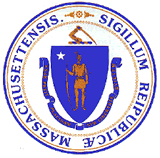 This document was prepared by the 
Massachusetts Department of Elementary and Secondary EducationJeffrey Riley,Commissioner The Massachusetts Department of Elementary and Secondary Education, an affirmative action employer, is committed to ensuring that all of its programs and facilities are accessible to all members of the public. We do not discriminate on the basis of age, color, disability, gender identity, national origin, race, religion, sex, or sexual orientation.  Inquiries regarding the Department’s compliance with Title IX and other civil rights laws may be directed to the Human Resources Director, 75 Pleasant Street, ,  02148  781-338-6105.© 2019 Massachusetts Department of Elementary and Secondary EducationPermission is hereby granted to copy any or all parts of this document for non-commercial educational purposes. Please credit the “Massachusetts Department of Elementary and Secondary Education.”Massachusetts Department of Elementary and Secondary Education75 Pleasant Street, Malden, MA 02148-4906Phone 781-338-3000  TTY: N.E.T. Relay 800-439-2370www.doe.mass.eduThis document was prepared by the 
Massachusetts Department of Elementary and Secondary EducationJeffrey Riley,Commissioner The Massachusetts Department of Elementary and Secondary Education, an affirmative action employer, is committed to ensuring that all of its programs and facilities are accessible to all members of the public. We do not discriminate on the basis of age, color, disability, gender identity, national origin, race, religion, sex, or sexual orientation.  Inquiries regarding the Department’s compliance with Title IX and other civil rights laws may be directed to the Human Resources Director, 75 Pleasant Street, ,  02148  781-338-6105.© 2019 Massachusetts Department of Elementary and Secondary EducationPermission is hereby granted to copy any or all parts of this document for non-commercial educational purposes. Please credit the “Massachusetts Department of Elementary and Secondary Education.”Massachusetts Department of Elementary and Secondary Education75 Pleasant Street, Malden, MA 02148-4906Phone 781-338-3000  TTY: N.E.T. Relay 800-439-2370www.doe.mass.edu